Evaluating the effectiveness of protected area management in IndonesiaRudijanta Tjahja Nugraha, Wenda Yandra Komara, Peggy Awanti Nila Krisna, Oktafa Rini Puspita, Muhamad Muslich, Ulfah Mardhiah, and William MarthySupplementary material is published as supplied by the authors. It is not checked for accuracy, copyedited, typeset or proofread. The responsibility for accuracy and file functionality remains with the authors.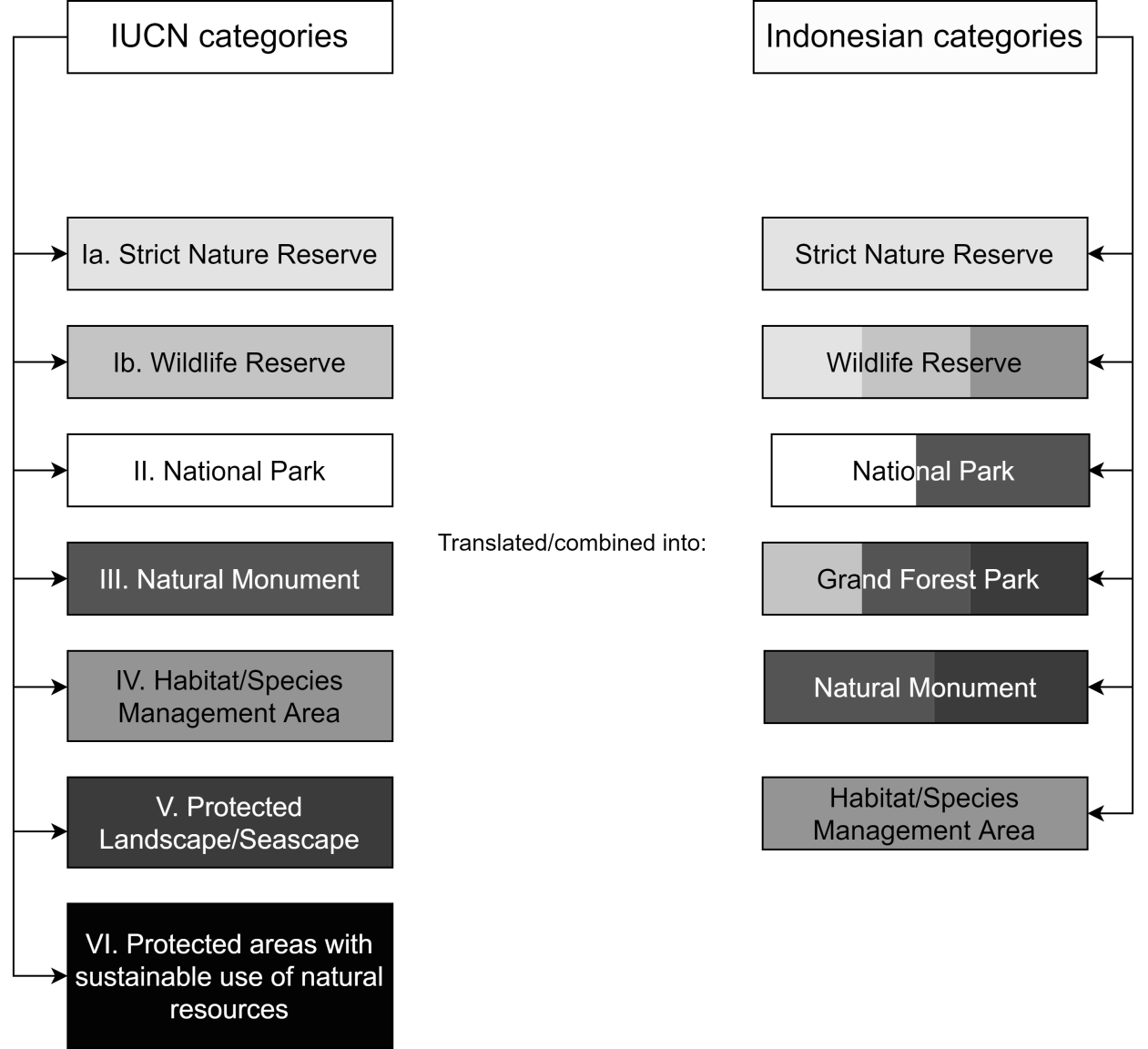 Supplementary Fig. 1 Mapping of Indonesian protected area categories to equivalent IUCN definitions. Supplementary Material 1 Example of an adapted METT evaluation form question (question 2, regarding protected area regulations). The Indonesian version is shown (top), with the English translation (bottom). 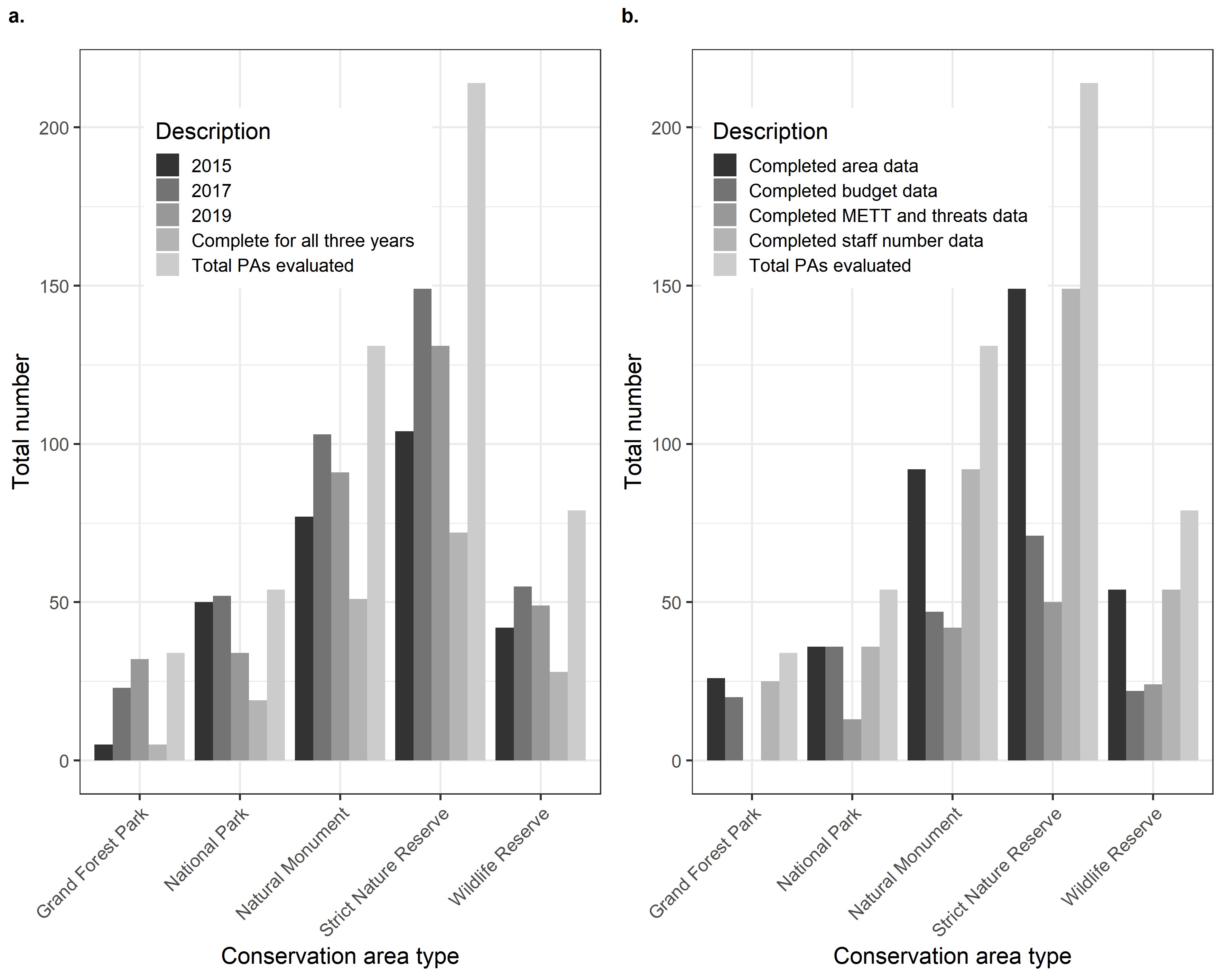 Supplementary Fig. 2 Types of protected area (PA) in Indonesia that are involved in the management evaluation process, as differentiated by (a) year and (b) completeness of data on protected area size, budget, Management Effectiveness Tracking Tool (METT) and threats, and staff. 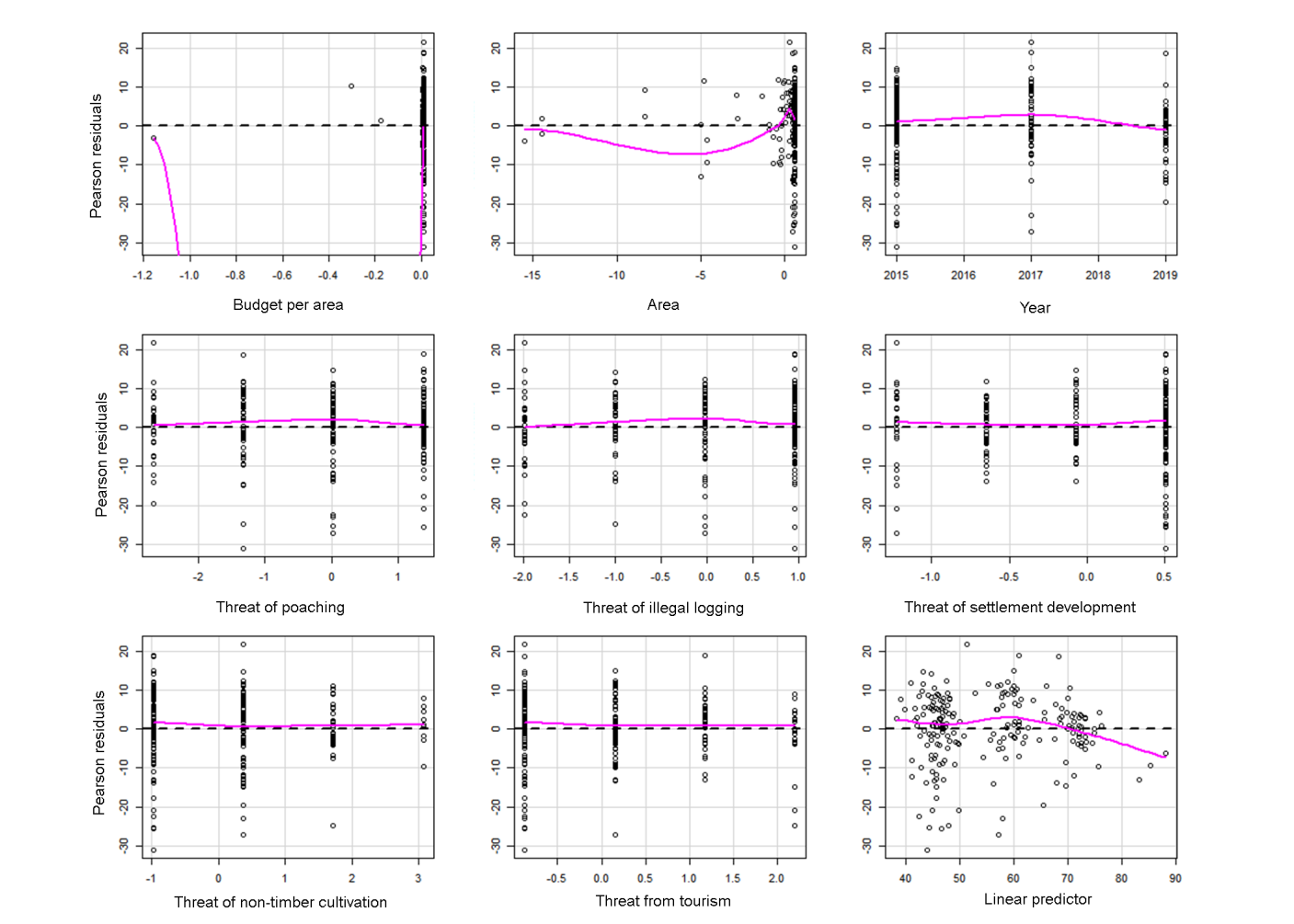 Supplementary Fig. 3 Residual plot of linear regression model between METT score and each of the explanatory variables. There was no extreme temporal pattern when the year of evaluation (top right) was plotted; therefore, no temporal correction was added in the subsequent model.
Supplementary Fig. 4 Residual plot of linear regression model between METT score and the explanatory variables when plotted against their spatial coordinates. Black dots are negative residuals, and grey dots are positive residuals. Several points are clustered indicating spatial autocorrelation, which was later included as a correction factor in the generalized least square model.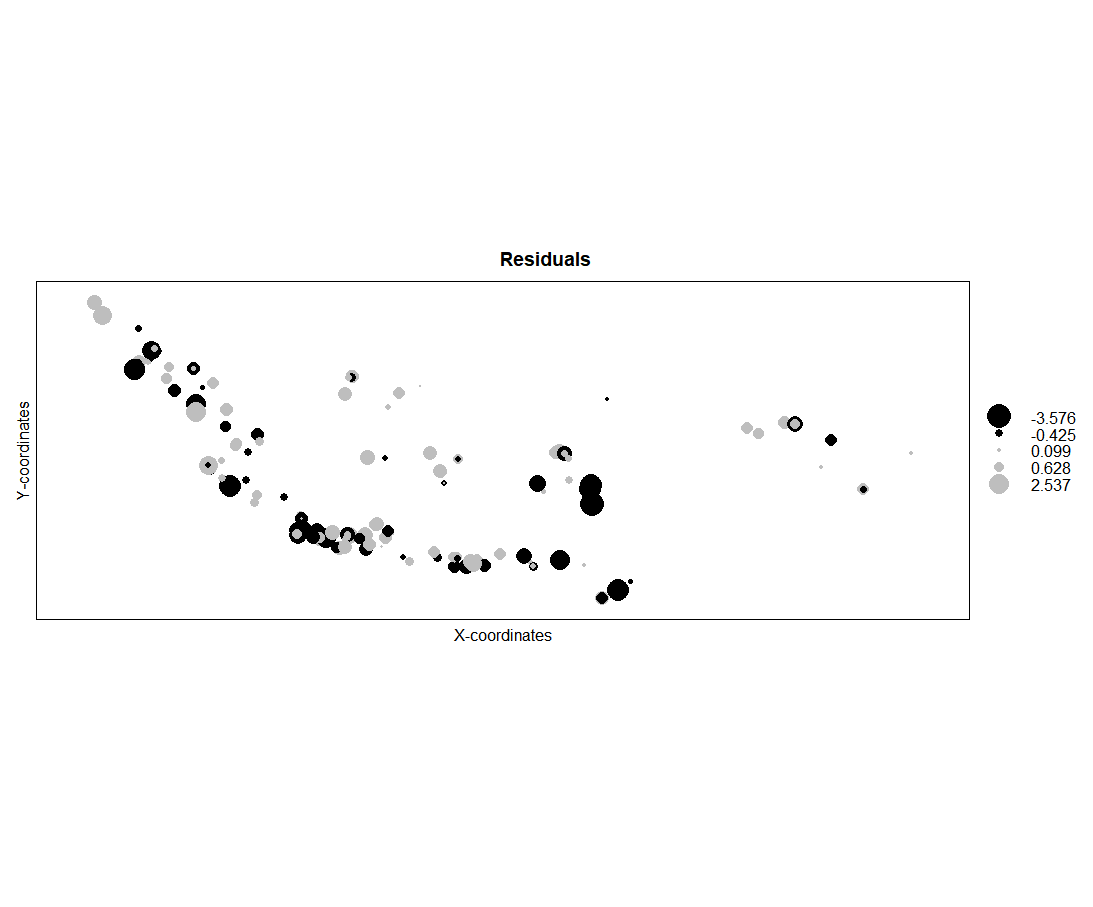 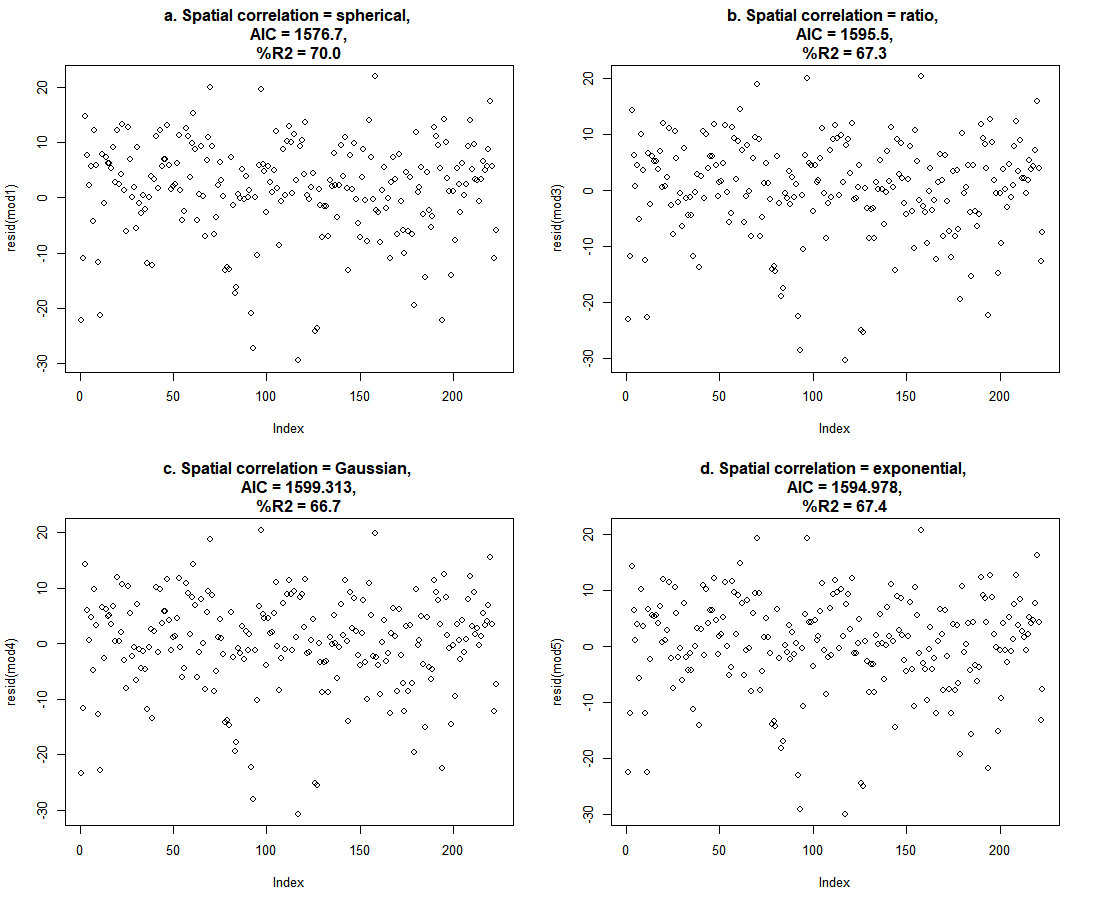 Supplementary Fig. 5 Residual distributions of each model distribution along with their Akaike information criterion (AIC) and %R2 values, modeled using different correlation structures: (a) spherical, (b) ratio, (c) Gaussian, and (d) exponential. Adding a spatial correlation structure improved the model, as shown by an improvement of the AIC value compared to the null model (AIC = 1607.9, residual plot not shown). Supplementary Table 1 Threats observed in protected areas in Indonesia. 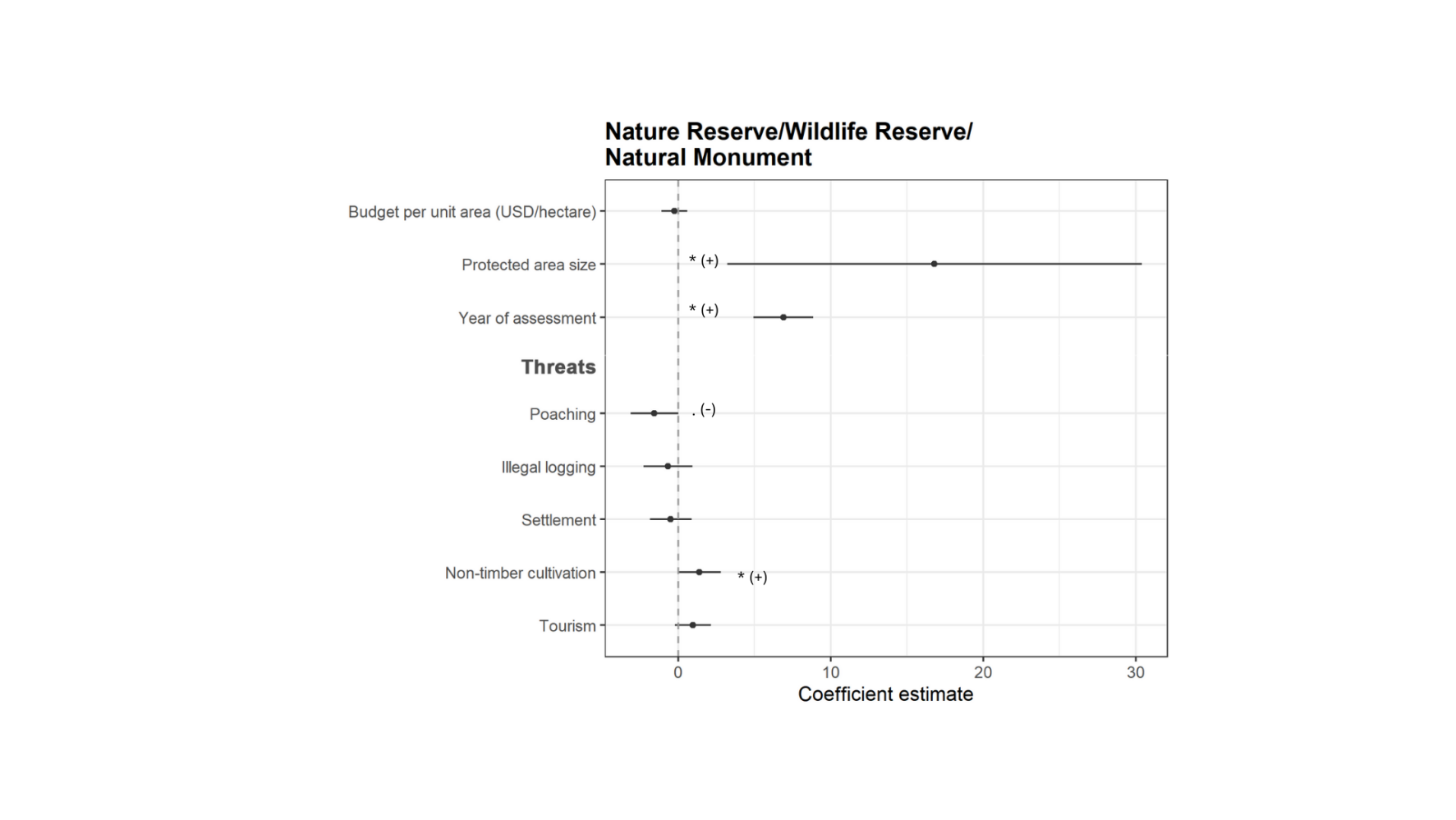 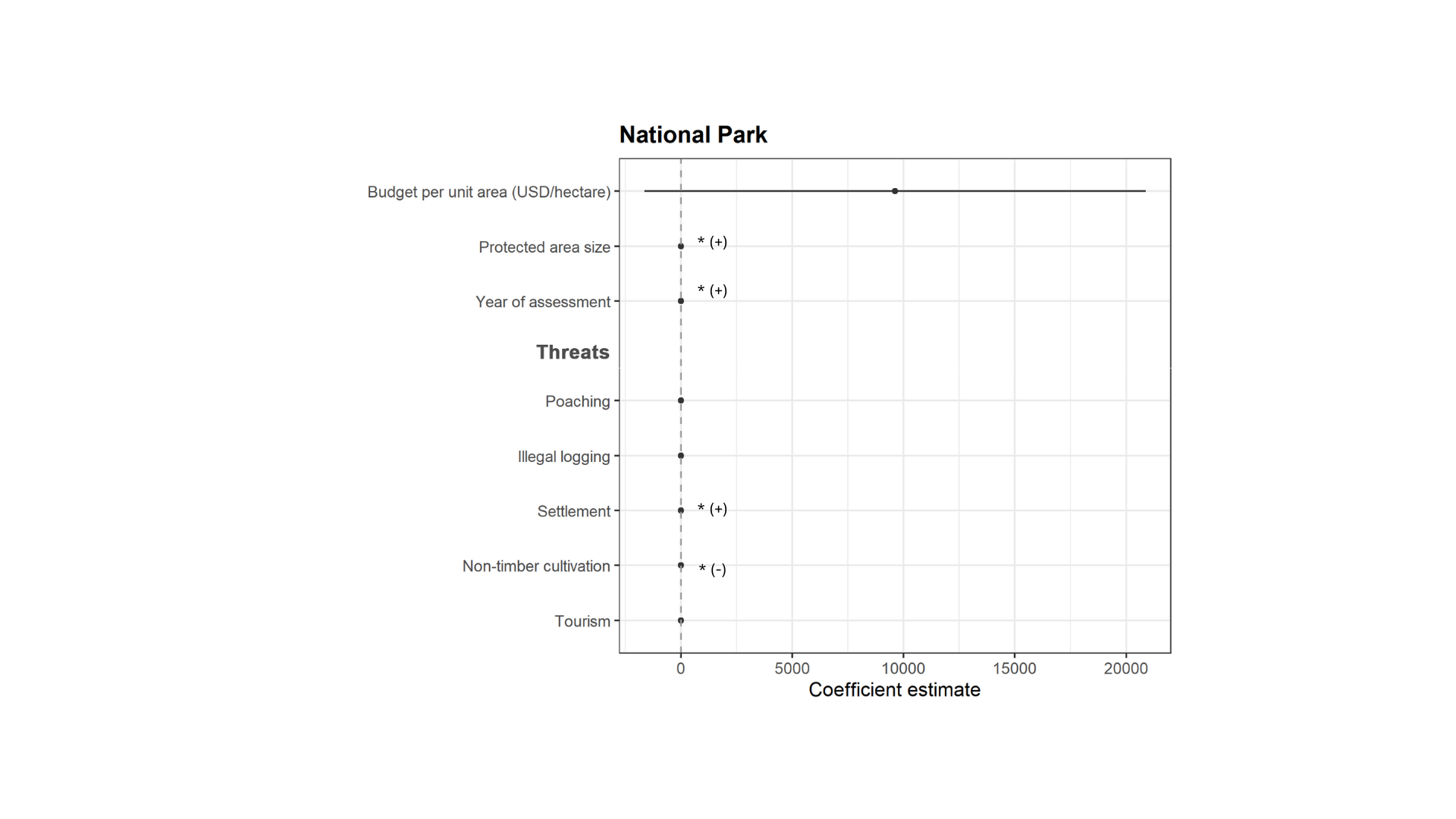 Supplementary Fig. 6 Coefficient estimates (with 95% confidence intervals) for all variables that may influence the management effectiveness of protected areas in Indonesia, separated by site type (top: Nature Reserve/Wildlife Reserve/Natural Monument, bottom: National Park), which were tested based on the following equation: METT score ~ Budget per unit area of protected area size + protected area size + year of assessment + threat 1 + threat 2 + threat 3 + threat 4 + threat 5. The asterisk (*) shows significant correlation at P-value < 0.05, and dot (.) shows P-value = 0.051. The plus (+) and minus (-) show the direction of correlation (positive or negative, respectively). Ratio correlation structure was added to both models.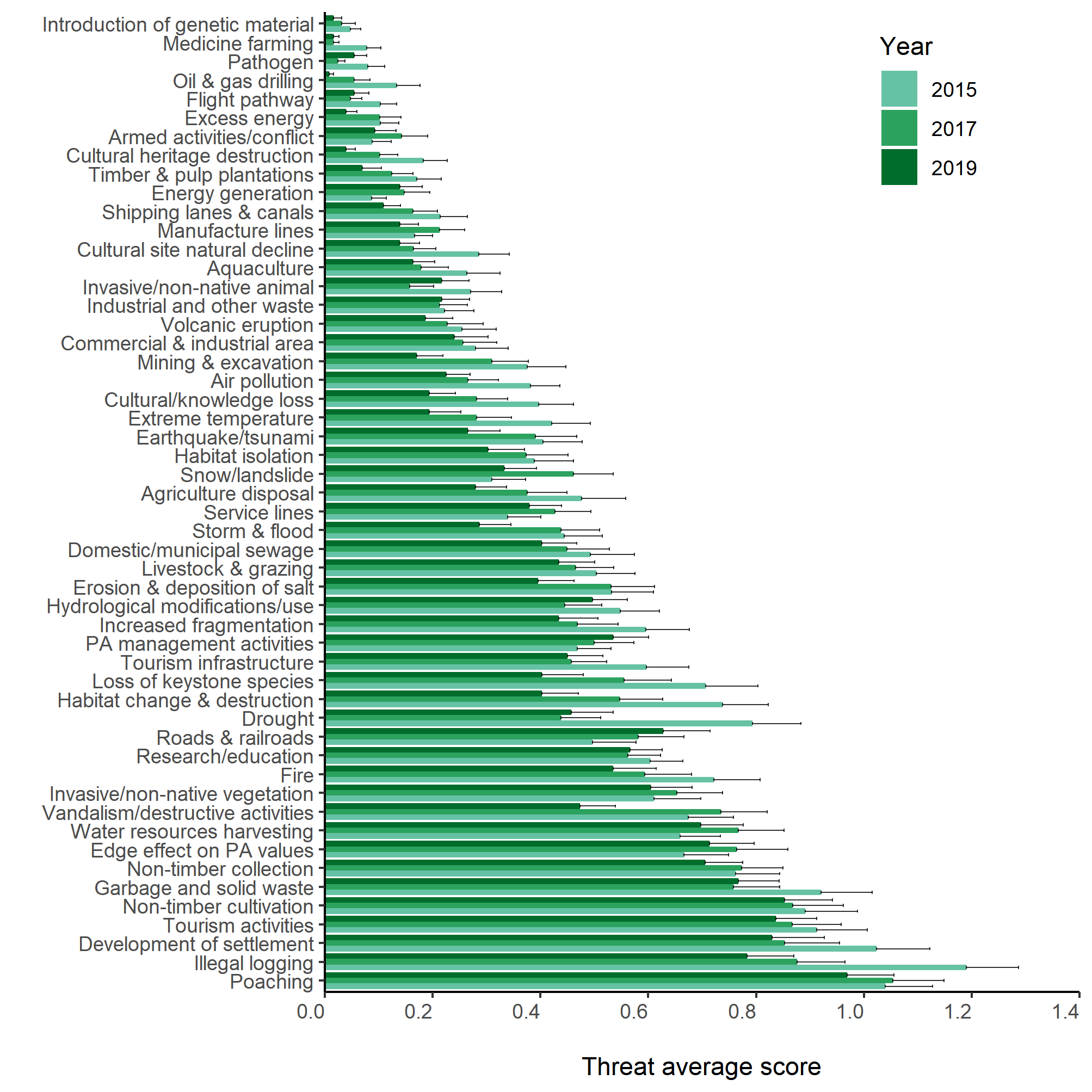 Supplementary Fig. 7 List of threats faced by protected areas in Indonesia during 2015–2018. The treat scores (shown as mean ± SE) were calculated as the average value of each threat from all protected area per year, with scores ranging from 0 (low threat) to 3 (high threat).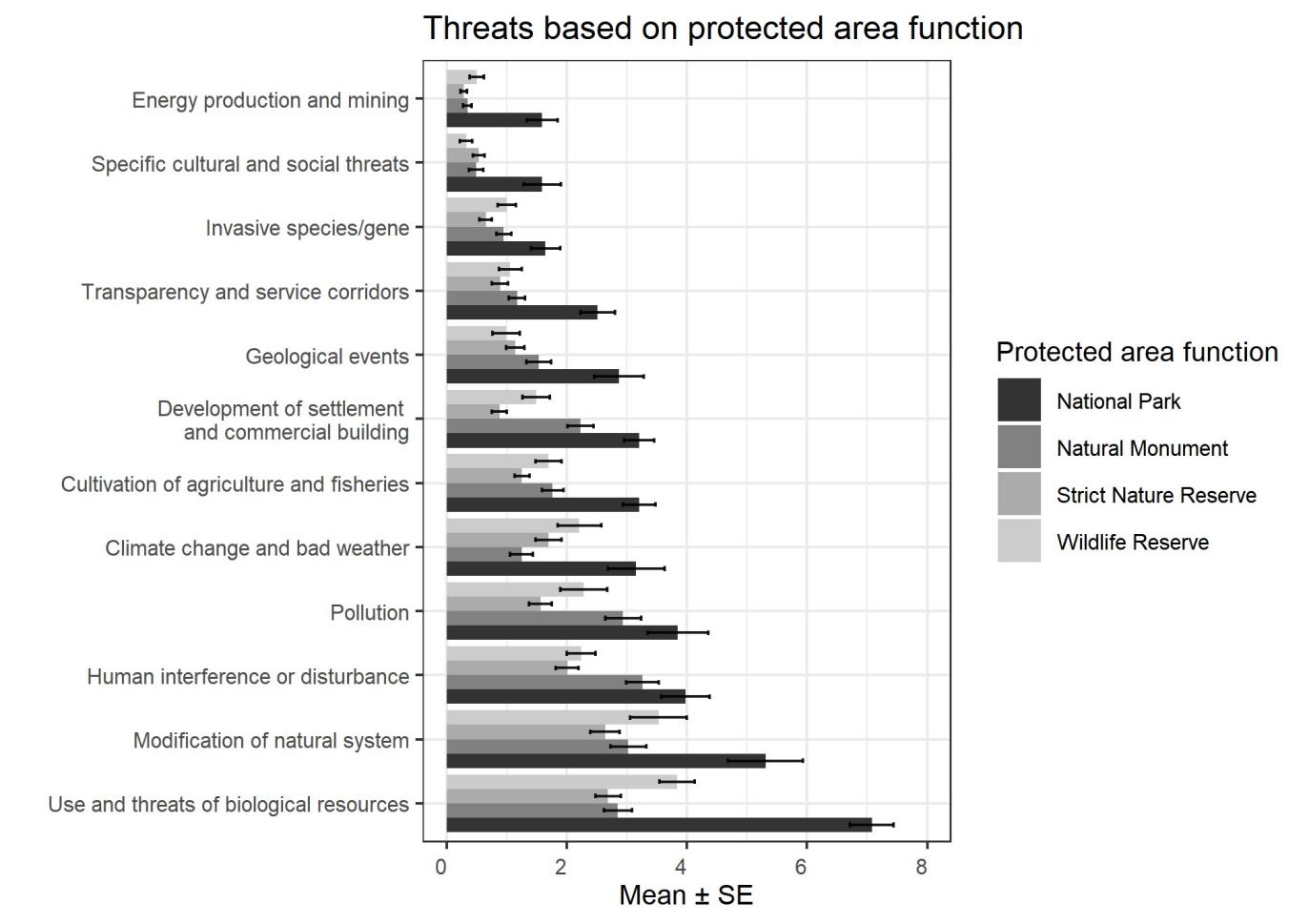 Supplementary Fig. 8 Threats facing different types of protected area in Indonesia: Cagar Alam (Strict Nature Reserve), Suaka Margasatwa (Wildlife Reserve), Taman Nasional (National Park), and Taman Wisata Alam (Natural Monument).Supplementary Table 2 Summary of budget per unit area (USD/ha), staff per unit area (number/ha) and protected area size (ha) for protected areas of different management authority types.Peraturan kawaasan konservasiPeraturan kawaasan konservasiPeraturan kawaasan konservasiPeraturan kawaasan konservasiIndikatorApakah ada peraturan yang memadai untuk mengendalikan penggunaan lahan dan kegiatan?Apakah ada peraturan yang memadai untuk mengendalikan penggunaan lahan dan kegiatan?Apakah ada peraturan yang memadai untuk mengendalikan penggunaan lahan dan kegiatan?PengertianIndikator peraturan kawasan dapat merujuk pada hukum (legal) yakni seluruh peraturan terkait pengelolaan kawasan konservasi, maupun kontrol adat bagi kawasan yang dikelola secara kolaboratif harus memiliki aturan yang jelas mengenai batas-batas penggunaan lahan dan air yang kemudian diakomodasi dalam zona/blok pengelolaan dan disahkan oleh Dirjen KSDAE.Indikator peraturan kawasan dapat merujuk pada hukum (legal) yakni seluruh peraturan terkait pengelolaan kawasan konservasi, maupun kontrol adat bagi kawasan yang dikelola secara kolaboratif harus memiliki aturan yang jelas mengenai batas-batas penggunaan lahan dan air yang kemudian diakomodasi dalam zona/blok pengelolaan dan disahkan oleh Dirjen KSDAE.Indikator peraturan kawasan dapat merujuk pada hukum (legal) yakni seluruh peraturan terkait pengelolaan kawasan konservasi, maupun kontrol adat bagi kawasan yang dikelola secara kolaboratif harus memiliki aturan yang jelas mengenai batas-batas penggunaan lahan dan air yang kemudian diakomodasi dalam zona/blok pengelolaan dan disahkan oleh Dirjen KSDAE.Nilai 0Tidak ada peraturan yang mengatur penggunaan lahan dan kegiatan di kawasan konservasiDi Indonesia sudah ada peraturan mengenai kegiatan dan penggunaan lahan di KKPeran fasilitator:Mengarahkan diskusi mengenai keberadaan peraturan pengendalian penggunaan lahan/kegiatan serta kesesuaiannya dengan kontrol adat, bukan pada tataran implementasinya. Meminta peserta menyepakati kondisi terkait isu status kawasan yang sudah diverifikasi ulang dengan sumber pembuktian, kemudian mentransferkan kesimpulan ke kriteria nilai yang cocok. Nilai 1Ada beberapa peraturan yang mengendalikan penggunaan lahan dan kegiatan di kawasan konservasi tetapi masih ada kekurangan-kekurangan besarDi Indonesia sudah ada peraturan mengenai kegiatan dan penggunaan lahan di KKPeran fasilitator:Mengarahkan diskusi mengenai keberadaan peraturan pengendalian penggunaan lahan/kegiatan serta kesesuaiannya dengan kontrol adat, bukan pada tataran implementasinya. Meminta peserta menyepakati kondisi terkait isu status kawasan yang sudah diverifikasi ulang dengan sumber pembuktian, kemudian mentransferkan kesimpulan ke kriteria nilai yang cocok. Nilai 2Ada peraturan yang mengendalikan penggunaan lahan dan kegiatan di kawasan konservasi tetapi masih ada beberapa kelemahan atau gapApabila penataan Zonasi atau blok pengelolaan belum disahkanPeran fasilitator:Mengarahkan diskusi mengenai keberadaan peraturan pengendalian penggunaan lahan/kegiatan serta kesesuaiannya dengan kontrol adat, bukan pada tataran implementasinya. Meminta peserta menyepakati kondisi terkait isu status kawasan yang sudah diverifikasi ulang dengan sumber pembuktian, kemudian mentransferkan kesimpulan ke kriteria nilai yang cocok. Nilai 3Terdapat peraturan untuk mengendalikan penggunaan lahan dan kegiatan yang tidak sesuai di dalam kawasan konservasi dan memberikan dasar yang sangat baik bagi pengelolaanApabila penataan kawasan (zonas/blok) telah disahkanPeran fasilitator:Mengarahkan diskusi mengenai keberadaan peraturan pengendalian penggunaan lahan/kegiatan serta kesesuaiannya dengan kontrol adat, bukan pada tataran implementasinya. Meminta peserta menyepakati kondisi terkait isu status kawasan yang sudah diverifikasi ulang dengan sumber pembuktian, kemudian mentransferkan kesimpulan ke kriteria nilai yang cocok. Sumber PembuktianSK dan peta Penetapan Zonasi/Blok, Rencana Pengelolaan (RP), Dokumen Desain Tapak (untuk zona pemanfaatan)SK dan peta Penetapan Zonasi/Blok, Rencana Pengelolaan (RP), Dokumen Desain Tapak (untuk zona pemanfaatan)Memastikan sumber pembuktian terlengkapi dengan baik, kalau tidak lengkap dibuat catatan sebagai respon ke depan.Penilaian PartisipatifTim penilai dan peserta bersama-sama mengeksplorasi lebih lanjut isu dan kriteria melalui bukti yang dikumpulkan secara lengkap dan variabel pembuktian dan menyimpulkan kesepakatanTim penilai dan peserta bersama-sama mengeksplorasi lebih lanjut isu dan kriteria melalui bukti yang dikumpulkan secara lengkap dan variabel pembuktian dan menyimpulkan kesepakatanMemimpin penilaian partisipatif dan memastikan pembuktian diverifikasi dan disepakati semua pihak.Indikator TerkaitStatus hukum, tujuan kawasan, penegakan hukum, desain kawasan, rencana pengelolaanStatus hukum, tujuan kawasan, penegakan hukum, desain kawasan, rencana pengelolaanStatus hukum, tujuan kawasan, penegakan hukum, desain kawasan, rencana pengelolaanTindak LanjutMendiskusikan tindak lanjut dari indikator peraturan kawasan apakah sudah mengakomodasi permasalahan terkait pengendalian lahan dengan persoalan riil yang dihadapiMendiskusikan tindak lanjut dari indikator peraturan kawasan apakah sudah mengakomodasi permasalahan terkait pengendalian lahan dengan persoalan riil yang dihadapiMendiskusikan tindak lanjut dari indikator peraturan kawasan apakah sudah mengakomodasi permasalahan terkait pengendalian lahan dengan persoalan riil yang dihadapiProtected area regulationProtected area regulationProtected area regulationProtected area regulationIndicatorAre appropriate regulations in place to control land use and activities (e.g. hunting)?Are appropriate regulations in place to control land use and activities (e.g. hunting)?Are appropriate regulations in place to control land use and activities (e.g. hunting)?ExplanationIndicator regarding appropriate regulation for the protected area can refer to the legal framework, which is defined as all regulations related to protected areas management, including  local customary law for areas which are managed collaboratively. These regulations should indicate clear guidelines regarding boundaries of the use of land and water which is then derived into zones/management blocks validated by the Directorate General for the Conservation of Natural Resources and Ecosystems.Indicator regarding appropriate regulation for the protected area can refer to the legal framework, which is defined as all regulations related to protected areas management, including  local customary law for areas which are managed collaboratively. These regulations should indicate clear guidelines regarding boundaries of the use of land and water which is then derived into zones/management blocks validated by the Directorate General for the Conservation of Natural Resources and Ecosystems.Indicator regarding appropriate regulation for the protected area can refer to the legal framework, which is defined as all regulations related to protected areas management, including  local customary law for areas which are managed collaboratively. These regulations should indicate clear guidelines regarding boundaries of the use of land and water which is then derived into zones/management blocks validated by the Directorate General for the Conservation of Natural Resources and Ecosystems.Score 0There are no regulations for controlling land use and activities in the protected area In Indonesia, there is a clear guidelines regarding activities and use of land within Protected Areas.Role of facilitator:Guide the discussion regarding existing regulation that control the use of land/appropriate activities according to local customary law, but not on implementation level.Request the participants to agree on the status of the area, verified with evidence documents. Afterwards, participants are required to translate this information to the appropriate score. Score 1Some regulations for controlling land use and activities in the protected area exist but these are major weaknessesIn Indonesia, there is a clear guidelines regarding activities and use of land within Protected Areas.Role of facilitator:Guide the discussion regarding existing regulation that control the use of land/appropriate activities according to local customary law, but not on implementation level.Request the participants to agree on the status of the area, verified with evidence documents. Afterwards, participants are required to translate this information to the appropriate score. Score 2Regulations for controlling land use and activities in the protected area exist but there are some weaknesses or gapsIf Zonation or Management blocks have not yet been legalized.Role of facilitator:Guide the discussion regarding existing regulation that control the use of land/appropriate activities according to local customary law, but not on implementation level.Request the participants to agree on the status of the area, verified with evidence documents. Afterwards, participants are required to translate this information to the appropriate score. Score 3Regulations for controlling inappropriate land use and activities in the protected area exist and provide an excellent basis for managementIf Zonation or Management blocks have been legalized.Role of facilitator:Guide the discussion regarding existing regulation that control the use of land/appropriate activities according to local customary law, but not on implementation level.Request the participants to agree on the status of the area, verified with evidence documents. Afterwards, participants are required to translate this information to the appropriate score. EvidenceDecree and zonation/management block maps, management plan, document on site design (for utilization zone)Decree and zonation/management block maps, management plan, document on site design (for utilization zone)Ensuring that the evidence documents are complete. Note down if any documents are missing to be completed in the next evaluation cycle/as future response.Participative assessmentAssessment team and participants should explore further any issues or the scoring criteria by collecting all proofs/evidence and agree on the conclusion. Assessment team and participants should explore further any issues or the scoring criteria by collecting all proofs/evidence and agree on the conclusion. Lead the participative assessment and ensure all proofs/evidence are/is verified and agreed by all participants (including external parties)Related indicator(s)Legal status, aim of the protected area, law enforcement, site design, management planLegal status, aim of the protected area, law enforcement, site design, management planLegal status, aim of the protected area, law enforcement, site design, management planFollow upDiscuss further whether this indicator already accommodate issues regarding land use control and compare with factual problems faced by the participantsDiscuss further whether this indicator already accommodate issues regarding land use control and compare with factual problems faced by the participantsDiscuss further whether this indicator already accommodate issues regarding land use control and compare with factual problems faced by the participantsThreat categoryThreatAbbreviation used in Supplementary Fig. 7Development of settlement & commercial building1.1 Development of settlementNADevelopment of settlement & commercial building1.2 Commercial & industrial areaNADevelopment of settlement & commercial building1.3 Tourism infrastructureNAAgriculture & fisheries2.1a Medicine farmingNAAgriculture & fisheries2.2 Timber & pulp plantationsNAAgriculture & fisheries2.3 Livestock & grazingNAAgriculture & fisheries2.4 Marine & freshwater aquacultureAquacultureEnergy production & mining3.1 Oil & gas drillingNAEnergy production & mining3.2 Mining & excavationNAEnergy production & mining3.3 Energy generation, including dams for hydropowerEnergy generationTransportation & service corridors4.1 Roads & railroadsNATransportation & service corridors4.2 Service lines & servicesService linesTransportation & service corridors4.3 Shipping lanes & canalsNATransportation & service corridors4.4 Flight pathwayNAUse of, & threats to, biological resources5.1 PoachingNAUse of, & threats to, biological resources5.2 Collection of land plants or plant products (non-timber) (non-timber collection)NAUse of, & threats to, biological resources5.3 Illegal loggingNAUse of, & threats to, biological resources5.4 Fishing, killing, & harvesting water resourcesWater resources harvestingHuman interference 6.1 Tourism activitiesNAHuman interference 6.2 War, civil unrest, & military exercisesArmed activities/conflictHuman interference 6.3 Research, education, & other related work  Research/educationHuman interference 6.4 PA management activities NAHuman interference 6.5 Vandalism, destructive activities/threats to employees/visitorsVandalism/destructive activitiesModification of natural systems7.1 Fire NAModification of natural systems7.2 Dams, hydrological modifications, & water management/useHydrological modifications/useModification of natural systems7.3a Increased fragmentation NAModification of natural systems7.3b Habitat isolation NAModification of natural systems7.3c Edge effect on PA values NAModification of natural systems7.3d Loss of keystone species NAInvasive species/genes8.1 Invasive/non-native vegetation NAInvasive species/genes8.1a Invasive/non-native animal NAInvasive species/genes8.1b Pathogen NAInvasive species/genes8.2 Introduction of genetic material NAPollution9.1 Domestic/municipal sewage NAPollution9.1a Manufacture lines or wastewater Manufacture linesPollution9.2 Industrial, mining, & military wastes Industrial & other wastePollution9.3 Disposal from agriculture & forestry Agriculture disposalPollution9.4 Garbage & solid waste NAPollution9.5 Air pollutionNAPollution9.6 Excess energy NAGeological events10.1 Volcanic eruption NAGeological events10.2 Earthquake/tsunami NAGeological events10.3 Snow/landslide NAGeological events10.4 Erosion & deposition of salt NAClimate change and weather11.1 Habitat change & destruction NAClimate change and weather11.2 Drought NAClimate change and weather11.3 Extreme temperature NAClimate change and weather11.4 Storm & flood NASpecific cultural & social threats12.1 Loss of cultural linkage, local knowledge, and/or management practices Cultural/knowledge lossSpecific cultural & social threats12.2 Natural decline of important cultural site values Cultural site natural declineSpecific cultural & social threats12.3 Destruction of cultural heritage buildings, parks, sites, etc. Cultural heritage destructionManagement authority typeManagement authority typeManagement authority typeManagement authority typeManagement authority typeManagement authority typeNational ParkNational ParkGrand Forest ParkGrand Forest ParkNature Reserve/Wildlife Reserve/Natural MonumentNature Reserve/Wildlife Reserve/Natural MonumentResourcesYearMean ± SDMedianMean ± SDMedianMean ± SDMedianBudget per unit area (USD/ha)*20158.6 ± 16.33.1455.5 ± 675.50.6525.4 ± 5,641.90.0Budget per unit area (USD/ha)*201921.2 ± 44.30.7703.2 ± 1087.4257.29,737.7 ± 63,856.636.8Budget per unit area (USD/ha)*2015-2019197.3 ± 1411.44.4340.4 ± 639.421.64,032.2 ± 4,9036.40.5Staff per unit area (number/ha)20150.002 ± 0.0030.00040.05 ± 0.050.60.6 ± 3.30.007Staff per unit area (number/ha)20190.003 ± 0.0050.00070.0 ± 0.09257.22.7 ± 24.70.017Staff per unit area (number/ha)2015-20190.02 ± 0.160.00070.08 ± 0.1821.67.5 ± 117.90.007Protected area size (ha)NA447,851 ± 626,518141,261.92,051 ± 32,0491,373.512,010 ± 32,337574.3*USD 1 = IDR 14,000 (February 2021).*USD 1 = IDR 14,000 (February 2021).*USD 1 = IDR 14,000 (February 2021).*USD 1 = IDR 14,000 (February 2021).*USD 1 = IDR 14,000 (February 2021).*USD 1 = IDR 14,000 (February 2021).*USD 1 = IDR 14,000 (February 2021).*USD 1 = IDR 14,000 (February 2021).